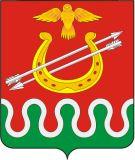 Администрация Боготольского районаКрасноярского краяПОСТАНОВЛЕНИЕг. Боготол«09» декабря 2016 года									№ 414-пО внесении изменений в Постановление администрации Боготольского района от 13.07.2016 № 251-п «Об утверждении Порядка осуществления контроля за деятельностью бюджетных, казенных и автономных учреждений Боготольского района»С целью повышения открытости и доступности информации о результатах деятельности органов контроля, руководствуясь статьей 18 Устава Боготольского района Красноярского краяПОСТАНОВЛЯЮ:1. В Постановление администрации Боготольского района от 13.07.2016 № 251-п «Об утверждении Порядка осуществления контроля за деятельностью бюджетных, казенных и автономных учреждений Боготольского района» внести следующие изменения:1.1. Пункт 9.5 Постановления дополнить абзацем следующего содержания:«Предписание об устранении выявленных нарушений не позднее 10 дней с момента подписания предоставляется Учредителем в администрацию Боготольского района для последующего размещения на официальном сайте Боготольского района».2. Постановление вступает в силу в день, следующий за днем его официального опубликования.Глава Боготольского района							А.В. Белов